Туристическая фирма «Мир путешествий»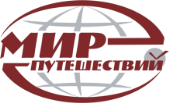   г.Тверь, ул. Жигарева, д.7 офис 3   Тел:(4822) 32-32-34, 32-32-37 +7-915-709-79-86,  www.mptver.ruАвтобусные туры на Черное море-лето 2024г.- Фотографии и описание гостиниц размещены на нашем сайте: www.mptver.ru  Заявки принимаем в офисе и по е-mail: mp-tver69@mail.ru- В стоимость тура включено: проезд на автобусе + проживание в гостинице 9 ночей/10 дней на 1 человека.  - Проезд до гостиницы - бесплатно. Обратно от гостиницы до автобуса – за свой счет! - ОТКРЫТА ПРОДАЖА:   проезд на автобусе  в обе стороны ( без проживания): 11900 руб./чел.    - Курортный сбор оплачивается на месте -40 руб./сутки ( кроме льготны  категорий: пенсионеры и дети  ).- Автобусные туры только для  детей от  5 лет и старше. - Скидки: детям до 12 лет-500 руб.; на доп. месте ( кресло-кровать, раскладушка)-1000 руб. - Автобусный тур  с животными - запрещен! - Доплата за 1 местное размещение составляет + 50% от стоимости тура!ДИВНОМОРСКОЕ:ДИВНОМОРСКОЕ:ДИВНОМОРСКОЕ:ДИВНОМОРСКОЕ:ДИВНОМОРСКОЕ:ДИВНОМОРСКОЕ:ДИВНОМОРСКОЕ:ДИВНОМОРСКОЕ:ДИВНОМОРСКОЕ:«Фантазия»Ул.Северная, д.13До моря-15 мин.ТВ,Х,К,С/У,К/О«Фантазия»Ул.Северная, д.13До моря-15 мин.ТВ,Х,К,С/У,К/О           База отдыха  « Арион» пер. Дивный, д.2 А.15 мин. до  моря.Общая кухня и столовая.Детская площадка.Можно со своей  ПАЛАТКОЙ( цену-уточнять)           База отдыха  « Арион» пер. Дивный, д.2 А.15 мин. до  моря.Общая кухня и столовая.Детская площадка.Можно со своей  ПАЛАТКОЙ( цену-уточнять)           База отдыха  « Арион» пер. Дивный, д.2 А.15 мин. до  моря.Общая кухня и столовая.Детская площадка.Можно со своей  ПАЛАТКОЙ( цену-уточнять)№ДатаОтъездаиз ТвериДата приезда на югДата отъезда с югаДатаприездав Тверь«Авангард»Ул. Черноморская,Дом 22До моря-10 мин1. Эконом-Номера(В,ТВ)       2.Номера с удоб.«Авангард»Ул. Черноморская,Дом 22До моря-10 мин1. Эконом-Номера(В,ТВ)       2.Номера с удоб.«Оазис»Ул. Северная, .22До моря-15 минНомера с удоб.  ТВ,Х,К,С/У, К/О«Оазис»Ул. Северная, .22До моря-15 минНомера с удоб.  ТВ,Х,К,С/У, К/О«Фантазия»Ул.Северная, д.13До моря-15 мин.ТВ,Х,К,С/У,К/О«Фантазия»Ул.Северная, д.13До моря-15 мин.ТВ,Х,К,С/У,К/О           База отдыха  « Арион» пер. Дивный, д.2 А.15 мин. до  моря.Общая кухня и столовая.Детская площадка.Можно со своей  ПАЛАТКОЙ( цену-уточнять)           База отдыха  « Арион» пер. Дивный, д.2 А.15 мин. до  моря.Общая кухня и столовая.Детская площадка.Можно со своей  ПАЛАТКОЙ( цену-уточнять)           База отдыха  « Арион» пер. Дивный, д.2 А.15 мин. до  моря.Общая кухня и столовая.Детская площадка.Можно со своей  ПАЛАТКОЙ( цену-уточнять)БАССЕЙНБАССЕЙНБАССЕЙН ( за доп.плату)БАССЕЙН ( за доп.плату)БАССЕЙН ( за доп.плату)2/эк3-4/уд2/уд3-4/уд2/уд3-5/уд2-3/эк.с Туалет.2-3/уд.с  Вент2-4/уд.с   Конд114.0615.0624.0625.06209002490024900229002290021900219002290025900223.0624.0603.0704.07239002690025900239002900023900240002590028900302.0703.0712.0713.07249002890027900249002590023900249002590029900411.0712.0721.0722.07249002890027900249002590023900249002590029900520.0721.0730.0731.07249002890027900249002590023900249002590029900629.0730.0708.0809.08249002890027900249002590023900249002590029900707.0808.0817.0818.08249002890027900249002590023900249002590029900816.0817.0826.0827.08249002890027900249002590023900249002590029900925.0826.0804.0905.092490028900259002390024900229002490025000290001003.0904.0913.0914.09249002690025900239002490022900240002500029000- Знаковые обозначения: ТВ-телевизор; Х-холодильник; К-кондиционер; В-вентилятор; С/У ( душ, туалет); Т-территория; К/О-общая кухня; С-столовая; А-анимация, Ч-чайник.- Знаковые обозначения: ТВ-телевизор; Х-холодильник; К-кондиционер; В-вентилятор; С/У ( душ, туалет); Т-территория; К/О-общая кухня; С-столовая; А-анимация, Ч-чайник.- Знаковые обозначения: ТВ-телевизор; Х-холодильник; К-кондиционер; В-вентилятор; С/У ( душ, туалет); Т-территория; К/О-общая кухня; С-столовая; А-анимация, Ч-чайник.- Знаковые обозначения: ТВ-телевизор; Х-холодильник; К-кондиционер; В-вентилятор; С/У ( душ, туалет); Т-территория; К/О-общая кухня; С-столовая; А-анимация, Ч-чайник.- Знаковые обозначения: ТВ-телевизор; Х-холодильник; К-кондиционер; В-вентилятор; С/У ( душ, туалет); Т-территория; К/О-общая кухня; С-столовая; А-анимация, Ч-чайник.- Знаковые обозначения: ТВ-телевизор; Х-холодильник; К-кондиционер; В-вентилятор; С/У ( душ, туалет); Т-территория; К/О-общая кухня; С-столовая; А-анимация, Ч-чайник.- Знаковые обозначения: ТВ-телевизор; Х-холодильник; К-кондиционер; В-вентилятор; С/У ( душ, туалет); Т-территория; К/О-общая кухня; С-столовая; А-анимация, Ч-чайник.- Знаковые обозначения: ТВ-телевизор; Х-холодильник; К-кондиционер; В-вентилятор; С/У ( душ, туалет); Т-территория; К/О-общая кухня; С-столовая; А-анимация, Ч-чайник.- Знаковые обозначения: ТВ-телевизор; Х-холодильник; К-кондиционер; В-вентилятор; С/У ( душ, туалет); Т-территория; К/О-общая кухня; С-столовая; А-анимация, Ч-чайник.- Знаковые обозначения: ТВ-телевизор; Х-холодильник; К-кондиционер; В-вентилятор; С/У ( душ, туалет); Т-территория; К/О-общая кухня; С-столовая; А-анимация, Ч-чайник.- Знаковые обозначения: ТВ-телевизор; Х-холодильник; К-кондиционер; В-вентилятор; С/У ( душ, туалет); Т-территория; К/О-общая кухня; С-столовая; А-анимация, Ч-чайник.- Знаковые обозначения: ТВ-телевизор; Х-холодильник; К-кондиционер; В-вентилятор; С/У ( душ, туалет); Т-территория; К/О-общая кухня; С-столовая; А-анимация, Ч-чайник.- Знаковые обозначения: ТВ-телевизор; Х-холодильник; К-кондиционер; В-вентилятор; С/У ( душ, туалет); Т-территория; К/О-общая кухня; С-столовая; А-анимация, Ч-чайник.- Знаковые обозначения: ТВ-телевизор; Х-холодильник; К-кондиционер; В-вентилятор; С/У ( душ, туалет); Т-территория; К/О-общая кухня; С-столовая; А-анимация, Ч-чайник.- Знаковые обозначения: ТВ-телевизор; Х-холодильник; К-кондиционер; В-вентилятор; С/У ( душ, туалет); Т-территория; К/О-общая кухня; С-столовая; А-анимация, Ч-чайник.- Знаковые обозначения: ТВ-телевизор; Х-холодильник; К-кондиционер; В-вентилятор; С/У ( душ, туалет); Т-территория; К/О-общая кухня; С-столовая; А-анимация, Ч-чайник.